Dear Parent or Carer (children aged 11-15),The National Entitlement Card (NEC) is Scotland’s National Smartcard, offering access to many public services across the country. You may recognise or know the NEC as a bus pass, library card or Young Scot card. Already over two million people can use their card for Concessionary Travel, Library Membership, Young Scot, and various school services including School Meals Payments. In addition to the benefits above, with your permission your child will be entitled to the Young Persons’ Free Bus Travel Scheme. As your child is between 11 and 15 years old the card can also be used to prove your child's age through the PASS Hologram included on the National Entitlement Card. A photograph must be provided on all National Entitlement Cards of children aged 11+. If permission is given this photograph will be taken from your child’s SEEMIS record. If this photograph does not meet NEC requirements a new photograph will be taken in the school.All under 22s resident in Scotland can access to free bus travel from 31 January 2022. Those eligible will receive access to the Young Persons’ Free Bus Travel Scheme using their National Entitlement Card, allowing them to travel for free on buses across Scotland. However, children under the age of 16 MUST have approval from their parent or guardian before free travel is added to their card.  You can find out more information online at www.transport.gov.scot. Please return the slip below to the school office to provide permission for your child to have a National Entitlement Card and/or access to the Young Person’s Free Bus Travel Scheme.Please note this card will be posted to your home address so you should notify the school if there have been any changes to your home address. I give consent for my child to have a National Entitlement Card:Yes			No I give consent for my child to have the Young Scot branding on their National Entitlement Card. (This provides access to Young Scot information services, discounts, and special offers in Scotland, UK and in some European countries):Yes			No I give consent for my child to have the Proof of Age Hologram on their National Entitlement Card:Yes			No I give consent for my child to have access to the Young Person’s Free Bus Travel Scheme:Yes			No Child’s Name: _______________________________________________________Parent / carer signature: _________________________________________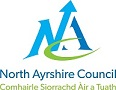 